Dzień dobry, na dzisiejszej lekcji poznamy kilka nazw zwierząt. Zapisz proszę do zeszytu temat. Jeżeli masz możliwość możesz wydrukować i wkleić do zeszytu nowe słówka, jeśli nie przepisz je proszę do zeszytu.  Następnie otwórz stronę LearningApps.org (często pracowaliśmy z tymi aplikacjami na naszej tablicy w klasie), wybierz w aplikacjach język niemiecki, wyświetlą się różne zagadnienia kliknij zwierzęta. Na stronie numer 1 wybierz obrazek z nazwą: zwierzęta po niemiecku (pierwszy obrazek z białym psem), następnie przejdź na stronę 3 Rysunek z nazwą Haustiere (na jednym jest brązowy, a na kolejnym biały piesek) i wykonaj zadania. Bardzo proszę, aby rodzice/ opiekunowie pomogli dzieciom w oczytaniu polecenia. Pod słówkami znajduje się ćwiczenie. Proszę o wykonanie i przesłanie na mój adres izabelal-o@o2.plPowodzenia! StundeThema: Tiere. Zwierzęta.die Maus –myszdas Pferd- końder Kanarienvogel- kanarekder Hamster –chomikdie Katze- kotder Hund- piesdas Kaninchen- królikdie Kuh- krowader Papagei- papugader Fisch- rybadie Schlange- wążdie Schildkröte- żółwPodpisz zwierzęta! - Ćwiczenie zostanie ocenione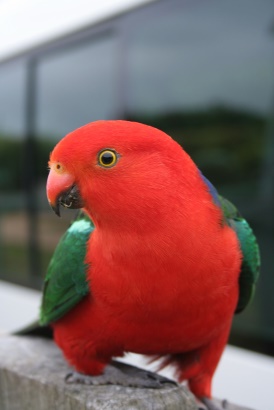 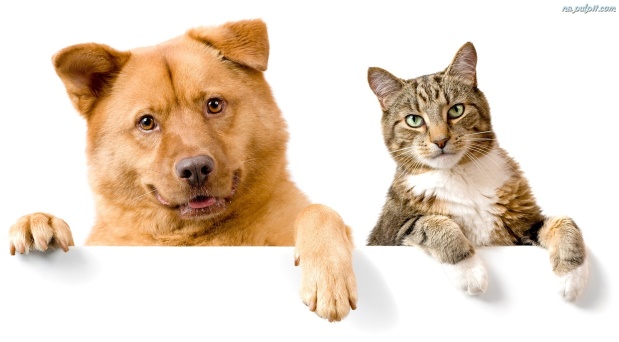 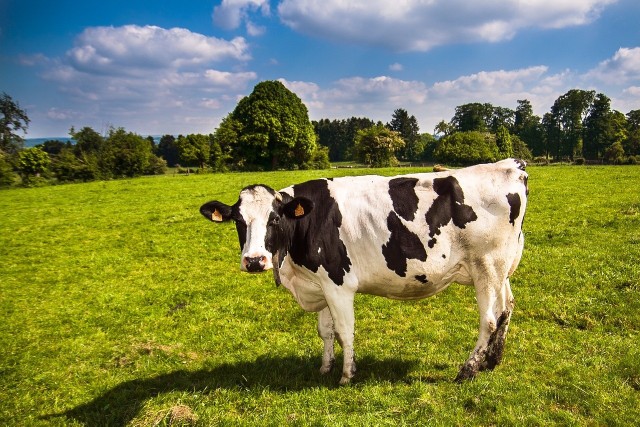 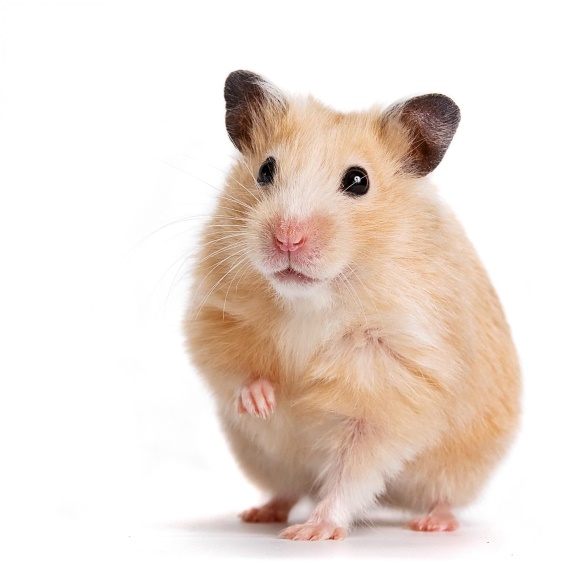 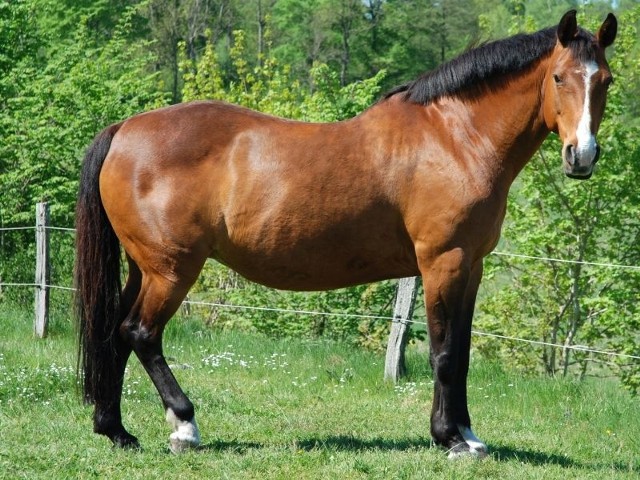 